              Obec Poběžovice u Holic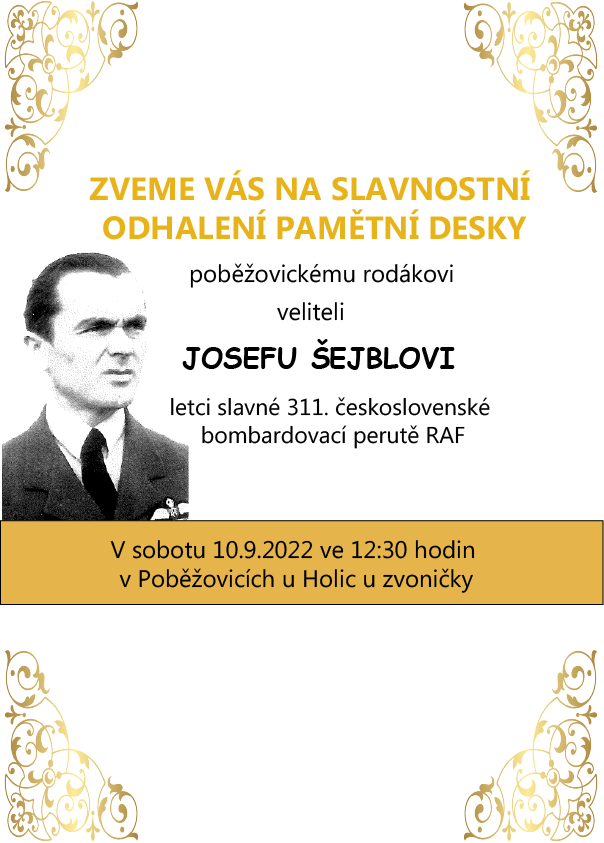 zve na slavnostní odhalení pamětní desky              poběžovického rodáka          W/Cdr Josefa Šejbla, DFC    v sobotu 10.9.2022 od  12.30 hod.             u poběžovické zvoničky(točna autobusu, poblíž hasičské zbrojnice)Celým programem bude doprovázet akordeonový orchestr Red Keys Bellow,můžete se těšit na nálož popové a rockové hudbyProgram1. Shromáždění před zahalenou pamětní deskou2. Krátký úvod a přivítání zúčastněných hostů3. Odhalení pamětní desky – hymna ČR4 .Poděkování zůčastněným hostůmObčerstvení zajištěnoProhlídka kroniky, fotoalbum obce, otevřený Rákosníček pro děti